DODATEČNÉ INFORMACE č. 2 K VÝZVĚ K PODÁNÍ NABÍDKYZadavatel: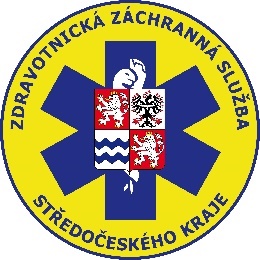 ZDRAVOTNICKÁ ZÁCHRANNÁ SLUŽBA 
STŘEDOČESKÉHO KRAJE, 
příspěvková organizaceveřejná zakázka malého rozsahu s názvem„Poskytování právních služeb 2“zadávaná mimo režim zákona č. 134/2016 Sb., o zadávání veřejných zakázek (dále jen „zákon“)OBECNÉ INFORMACE O VEŘEJNÉ ZAKÁZCEInformace o zadavateliZadavatelKontaktní osoby za ZadavateleDotaz č. 1Dovoluji se Vás zeptat, zda nástroj E-ZAK, který k administraci zakázky používáte, umožňuje doposlání dokumentů (v přímé návaznosti na „Vysvětlení / Doplnění / Změna zadávací dokumentace“ z dnešního dne) k již podané nabídce. Pokud ano, jakým způsobem, prosím?Odpověď č. 1:Zadavatel doporučuje podanou nabídku zneplatnit a podat nabídku novou. Případně je možné se obrátit na technickou podporu E-ZAK na e-mailové adrese: PODPORA@EZAK.CZ nebo telefonním čísle: +420 538 702 719.Ostatní text Výzvy pro podání nabídky zůstává nezměněn.Termín pro podání zůstává nezměněn a to do 21. 1. 2020 do 10:00 hodinZa ZZS SČK, dne 19. 1. 2020____________________________MUDr. Jiří Knor, Ph.D.ředitel ZZS SČKNázev:Zdravotnická záchranná služba Středočeského kraje, p.o.Sídlo:Vančurova 1544, 272 01 KladnoIČO:75030926DIČ:CZ75030926, nejsme plátci DPHOsoba oprávněná jednat za zadavatele:MUDr. Jiří Knor Ph.D., ředitel ZZS SČK, p.o.(dále jen „Zadavatel“)(dále jen „Zadavatel“)Kontaktní osoba zástupce Zadavatele ve věcech zadávací dokumentace:Mgr. Lucie FričováFunkce:referent veřejných zakázekEmail:lucie.fricova@zachranka.czTel.:312 256 628